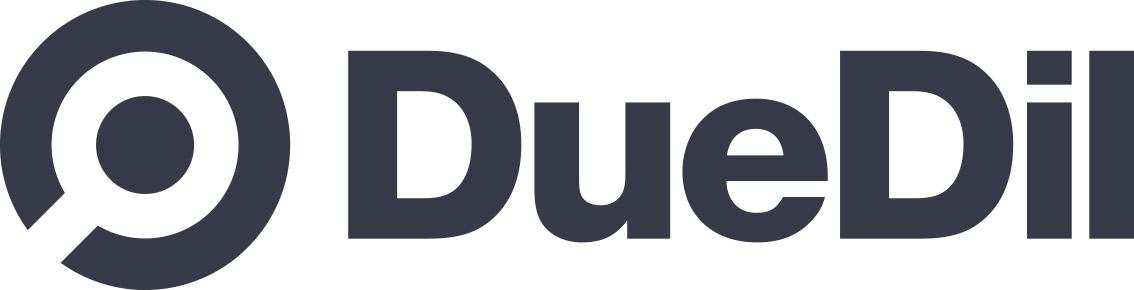 FOR IMMEDIATE RELEASE - 15 December 2016 08:00 GMTStudy reveals local business performance in relation to central London Tube linesBakerloo line identified as top-performing line in both annual turnover and growthDueDil, the data intelligence company that helps businesses find, verify and monitor their business relationships, has identified the top-performing Tube lines in Zone 1 based on business turnover and growth. The study reveals that companies on the Bakerloo line represent both the highest average annual turnover and average growth rate when compared to businesses adjacent to other lines.  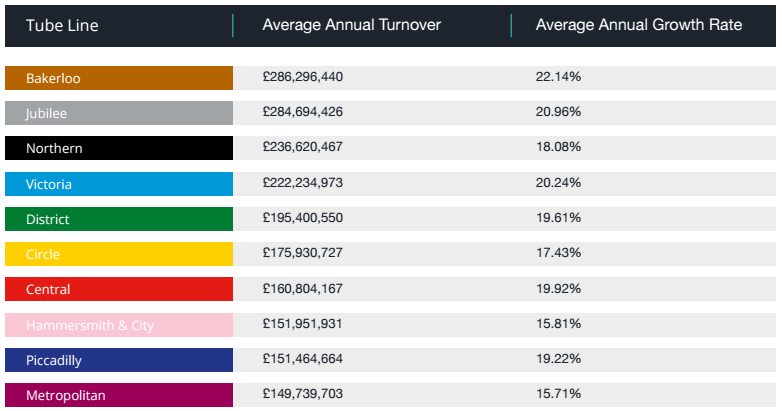 Every Tube line achieved an average annual growth rate of at least 15%, and averaged 18.69% across the lines. This compares favourably businesses across the rest of the UK, which have an average growth of 13.64%Among individual stations, Waterloo has the highest average turnover and Bayswater has the highest average growth rate. Companies included in the study were required to have a reported annual turnover in excess of £5 million and have a registered trading address in central London. The 11,475 companies that fit these criteria were subsequently mapped to their closest Zone 1 Tube station using latitude and longitude information from Postcode.io. The Waterloo & City line is excluded from the results as it consists of only two stations, which does not offer a fair comparison with other lines.Waterloo has the highest average annual turnover at £2,536,771,284 (£2.53 billion). It is followed by Paddington (£783 million), Victoria (£575 million), Cannon Street (£447 million) and St. Paul's (£283 million). The high average turnover of companies local to Waterloo is primarily due to the presence of Royal Dutch Shell Group PLC and its subsidiary, Shell Trading International Limited. Both companies rank in the top three for annual turnover among all businesses included in the study.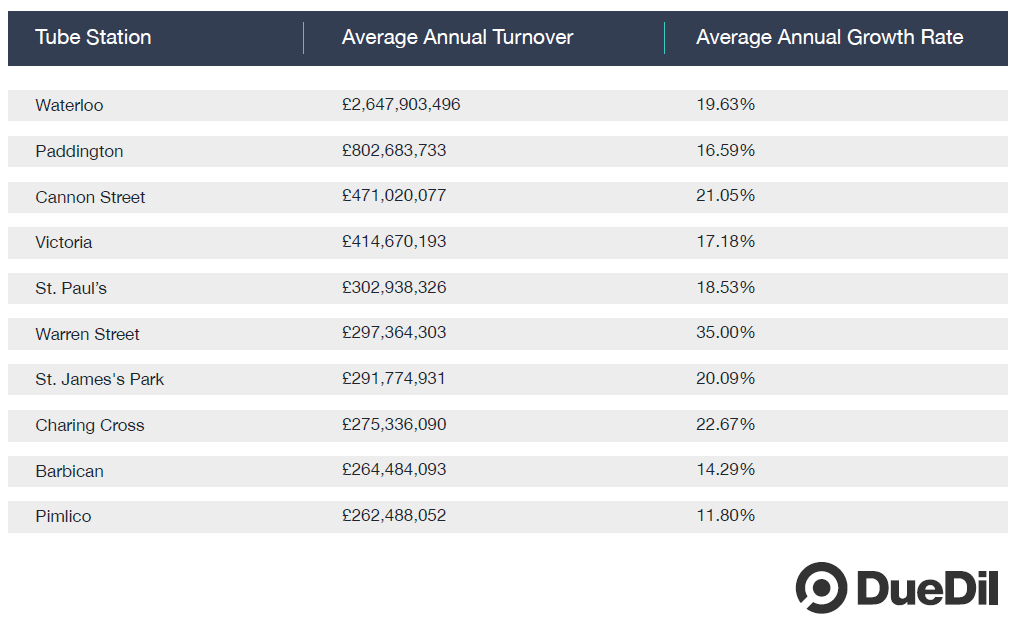 Bayswater has the highest average growth rate at 77.75%. The station is followed by Gloucester Road (66.72%), Embankment (44.73%), Warren Street (35%) and Mansion House (33.84%). 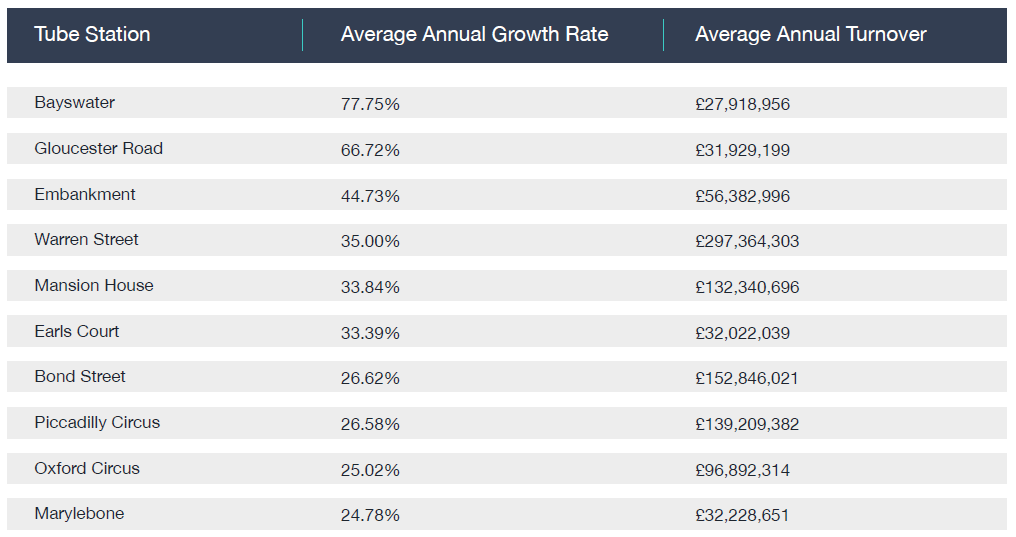 -ENDS-AppendixTop 10 companies on annual turnover:Top 10 companies on annual growth rate:Top 5 companies for annual turnover on the Bakerloo Line:Top 5 companies for annual turnover in Waterloo:Top 5 companies for annual growth in Bayswater:About DueDilDueDil is about intelligence: for every team, in every company, in every industry, that does business with other businesses.DueDil helps solve the two biggest problems faced by companies – how to find new customers and avoid the risks associated with dealing with these businesses.We help teams to identify the right companies to sell to, get insights into their business, and make a sale. But that’s only one part of the equation: dealing with the wrong business can severely damage a company. We provide the intelligence to prevent this.At DueDil, we believe that one person’s risk is another’s opportunity and every team in every company should have the power to make intelligent decisions.Since 2011, the London-based financial technology company has raised nearly $30m from respected investors in the US and UK, including Oak Investment Partners, Passion Capital and Notion Capital.
http://www.duedil.comContact detailsAmelia HendersonDueDilamelia@duedil.com, (07) 8507 63009CompanyAnnual TurnoverAnnual Growth RateClosest StationRoyal Dutch Shell PLC£183,000,000,000-37.08%WaterlooHSBC Holdings PLC£61,642,441,860-3.35%Tower HillShell Trading International Limited£47,113,500,415-42.66%WaterlooAudible Limited£43,664,011,00048.23%BarbicanUnilever PLC£41,366,671,8439.98%Notting Hill GatePrudential Public Limited Company£41,305,000,000-31.30%Cannon StreetSociete Generale£34,450,453,195-37.84%Tower HillGlencore Energy UK Ltd£33,118,512,817-31.17%Green ParkBHP Billiton PLC£30,120,790,877-31.97%VictoriaBarclays Bank PLC£29,753,000,000-1.02%Tower HillCompanyAnnual Growth RateAnnual TurnoverClosest StationCMEGroup International Market Data Limited992.77%£158,539,000St Paul’sBG South Asia LNG Limited935.99%£679,702,102WaterlooSFDC EMEA Data Centre Limited923.69%£11,679,474Liverpool StreetAbbeygate Helical(C4.1) LLP918.31%£6,276,769Oxford CircusClose Brothers Finance PLC887.57%£11,637,755Liverpool StreetInterhealth Canada (UK) Limited887.41%£6,074,114Gloucester RoadAberdeen Infrastructure Investments (No 5) Limited878.85%£7,115,751Mansion HouseGreenland (United Kingdom) Investment Limited878.73%£17,870,042MoorgateCitigroup Capital UK Limited874.81%£63,665,000Tower HillBeit Halochem UK866.18%£7,522,445MaryleboneCompany NameAnnual TurnoverAnnual Growth RateRoyal Dutch Shell PLC£183,000,000,000-37.08%Shell Trading International Limited£47,113,500,415-42.66%Astrazeneca PLC£18,271,093,692-69.30%BAE Systems PLC£16,787,000,00087.90%BG Energy Holdings Limited£11,941,137,322-16.28%Company NameAnnual TurnoverAnnual Growth RateRoyal Dutch Shell PLC£183,000,000,000-37.10%Shell Trading International Limited£47,113,500,415-42.70%BG Energy Holdings Limited£11,941,137,322-16.30%BG Global Energy Limited£5,621,828,000404.20%Shell U.K. Limited£4,600,000,000-31.50%Company NameAnnual Growth RateAnnual TurnoverWoodsford Litigation Funding LTD783.44%£7,147,000Paul Elliot LTD184.00%£6,044,268Reward Gateway (UK) Ltd18.12%£171,699,318Planet Organic Limited16.57%£24,226,437Kingsridge Limited8.97%£10,333,020